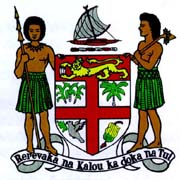 Commodore J. V. Bainimarama, CF(Mil), OSt.J, MSD, jssc, pscPrime Minister of Fiji and Minister for Finance, Strategic Planning, National Development and Statistics, the Public Service, People’s Charter and Change and Progress, Information, iTaukei Affairs, Sugar Industry and Lands and Mineral Resources___________________________________________________________________VOSA E NA DOLAVI NA TAVUKI WOMEN’S RESOURCE CENTRE ____________________________________________________________Tavuki									Wednesday, 12th Feb, 2013KADAVU								1300 HoursGone Turaga na Tui Tavuki;Marama e na Vanua Vakaturaga e Nacolase;Minisita ni Bula Raraba, Marama kei na Valuti ni 	Dravudravua;Vulagi Sureti;Kei kemuni na Turaga, Marama kei na Tabagone.Ni sa Bula Vinaka!Taumada, au via vakaraitaka na noqu vakavinavinaka kina vanua o Nacolase e na nomuni yalo vinaka kei na veiciqomi vei au kei na Veitabana ni Matanitu ka tiko rawa e na siga ni kua. E ka ni marau vei au me’u mai vakadinadinataka e dua na sasaga ni kena vakatoroicaketaki na bula raraba ni Marama kei na Tabagone e na Vanua Vakaturaga e Nacolase.E da sa mai bula donumaka e dua na gauna dredre ka sa bolei kina na nodra bula na i sausau vou kei Viti me ra vakayagataka na i vurevure ni bula ka tu wavoliti keda me rawati kina na bula sautu e na siga ni kua ka vaka kina na veisiga ni mataka. E na siga ni kua, eda sa mai vakadinadinataka kina na dola ni nodra vale na Marama ka sa vakaiyayataki tu me nodra “Bure na Vulagi”. Au marautaka vakalevu na sasaga e na loma ni nodatou vanua e na kena vakayagataki e so na kila ka kei na rai me tarai cake kina na bula raraba ka veiganiti kei na veika e tu wavoliti keda.Au vakavinavinakataka na Minisitiri ni Bula Raraba, Marama kei na Valuti ni Dravudravua e na kena tutaki tiko na nodra vukei na Marama kei na bula raraba ni tamata yadudua e Viti. Na Minisitiri ni Marama e sasaga sara tiko vakakaukauwa e na kena vakasaqarai e so na i vurevure ni bula me vueti cake kina na nodra bula na marama vakabibi e na veikorokoro ka tiko e na taudaku ni veikoro lelevu ka gadreva na veivakatoroicaketaki.Me’u veidutaitaka kei na mala ni vosa nei Dr B.R. Ambedkar, e dua na Turaga vakairogorogo e na vanua o Idia, ka vakaoqo na kena vakaperitania, “I measure the progress of a community by the degree of progress which women have achieved”.Qo e dua na mala ni vosa kaukauwa ka tukuna tiko na sasaga ni kena vakatoroicaketaki e dua na i tikotiko e dodonu me tekivutaki e na kena vakatoroicaketaki na nodra bula na marama. E talei vei au me’u vakaraitaka, na sasaga ni noqu Matanitu e tutaka tiko na kena laveti cake na nodra bula na Marama e Viti.Na Marama, era usutu ni veisau kina loma ni noda dui tikotiko, ia na nodra taraicake kei na nodra vaqaqacotaki e bibi ka yaga e na sala ni kena vakatoroicaketaki e dua na vanua.Ia, na noqu Matanitu e na sega ni yaco ga e ke, me vaka ni keimami dauniveiqaravi e na kena sagai me taraicake na bula vinaka kei na sautu vei ira na lewe ni vanua, keimami na sega ni vakacauoca e na kena vakayagataki na People’s Charter for Change e na neimami veiqaravi.Na lawatu ni Matanitu-2013 e vakasalataka na Matanitu e na kena vakaqaqacotaka nodra maroroi ka tutaki na dodonu ni marama, gone kei ira na vakaleqai. Oqo e matai ni vakavulewa ka vakabibitaka na kena raica na Matanitu na dodonu ni kena sasagataki na veika me taraicake kina na bula, me vaka na dodonu ni vakayagataki ni veivuke ni Tabana ni Bula, kei na dodonu ni maroroi ni yau bula.Na noqu Matanitu e vakabibitaka na kena valuti na veivakaduiduitaki e ra sotava na marama ka vakadinadinataki kina e na kena lewena o Viti na veidinadinati ni kena sagai me valuti na nodra vakaduiduitaki na marama ka koto e na CEDAW- Convention of the Elimination all Forms of Discrimination against Women (CEDAW) kei na National Women’s Plan of Action 2010-2019 ka nodratou sasaga na Minisitiri ni Marama e na noda vanua. Na vale oqo e na sega walega ni kauta mai na veikatoroicaketaki e na vuku ni veika vaka i lavo, ia e na vukea talega na torocake ni bula e na veivuvale. Na vakasama ni tauyavutaki ni nodra vale na marama e duatani taudua, baleta oqo e dua na veivuke ka solia na noqu Matanitu ka ni dau gadrevi vakabibi mai vei ira na Veisoqosoqo ni Marama e na veikorokoro.E daidai talega au na solia tiko kina e so tale na veivuke ni Matanitu kina Tavuki Women Resource Center. E na vakalevutaki talega na nodra bai ni susu toa na marama ka sa na tubu kina na sasaga ni marama e Tavuki.Me’u tinia, na noqu i vakasala vei kemuni e na vanua ko Nacolase, mo ni vakayagataka na veivuke sa yaco mai oqo me vakatoroicaketaki kina na nomuni dui vuvale ka vakatalega kina na nodatou koro.E na veivosa oqo, e ka ni marau vei au meu mai dolava kina na nodra vale na Marama na “Tavuki Women Resource Center” Vinaka vakalevu._____________________